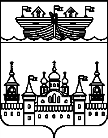 ПРОТОКОЛпубличных слушаний в поселковом Совете р.п.ВоскресенскоеВоскресенского муниципального района Нижегородской области25 ноября 2019 года, начало 17-00 место проведения: р.п.Воскресенское, пл.Ленина, дом 3 (администрация р.п.Воскресенское), кабинет главы администрацииПредседательствовал на публичных слушаниях – С.И.Доронин – глава местного самоуправления р.п.Воскресенское,Секретарь публичных слушаний – Привалова Ю.Г. – заместитель главы администрации р.п.Воскресенское.Присутствовали  - Храмова Т.М. главный архитектор Воскресенского районаЛист регистрации участников прилагается.Повестка заседания1.О проведении публичных слушаний по проекту  внесения изменений в Правила землепользования и застройки территории Р.п.Воскресенское Воскресенского муниципального района Нижегородской области, утвержденные постановлением Земского собрания Воскресенского муниципального района Нижегородской области от 20.01.2018 года № 2СЛУШАЛИ: Повестку заседаниядокладывает  Доронин С.И.. – глава местного самоуправления р.п.ВоскресенскоеРЕШИЛИ: Повестку заседания  - утвердить. Вопрос повестки заседания.СЛУШАЛИ: о внесения изменений в Правила землепользования и застройки территории р.п. Воскресенское Воскресенского района Нижегородской области, утвержденные постановлением Земского собрания Воскресенского муниципального района Нижегородской области от 20.01.2018 года № 2   (далее Проект)  в части внесения изменений в статью 43 Градостроительные регламенты. Зоны промышленно-складского назначения.Выступили: Храмова Т.М. о внесения изменений в Правила землепользования и застройки в части внесения изменений в статью 43 Градостроительные регламенты. Зоны промышленно-складского назначения, в кторой Основные виды разрешенного использования дополнить видами разрешенного использования : Сельскохозяйственное использование и Коммунальное обслуживание. А также добавить Условно разрешенные виды использования: Общественное питание, Объекты придорожного сервиса, Энергетика, Связь, Склады.Поступившие предложения:Выступили: Бокова Л.В. с предложением дополнить Условно разрешенные виды использования: Магазины.Смирнова Г.А. с заявлением о смене территориальной зоны земельных участков с кадастровыми номерами 52:11:0110014:140,  52:11:0110014:143, находящихся на ул.Береговая в п.Калиниха, в производственной зоне, на зону жилой застройки.Других предложений не поступило.РЕШИЛИ: Рекомендовать депутатам поселкового Совета р.п.Воскресенское принять указанные изменения.Голосовали – принято единогласно.Председатель								С.И.ДоронинСекретарь								Ю.Г.ПриваловаРезультатыпубличных слушаний в поселковом Совете р.п. ВоскресенскоеВоскресенского муниципального района Нижегородской области25 ноября 2019 года, начало 17-00,место проведения р.п. Воскресенское, пл. Ленина, д. 31. Рекомендовать депутатам поселкового Совета р.п.Воскресенское принять предложенные изменения и изложить статью 43 П1-производственная зона в новой редакции:«Статья 43. Градостроительные регламенты. Зоны промышленно-складского назначения.П1 – производственная зона.Виды разрешенного использованияПредельные (минимальные и (или) максимальные) размеры земельных участков и предельные параметры разрешенного строительства, реконструкции объектов капитального строительстваПринято единогласно.Председательствующий на публичных слушаниях,Глава местного самоуправления  р.п. Воскресенское 				С.И.ДоронинСекретарь публичных слушаний,Заместитель главы администрации р.п. Воскресенское 				Ю.Г.ПриваловаНаименование вида разрешенного использования земельного участкаОписание вида разрешенного использования земельного участкаКод (числовое обозначение вида разрешенного использования земельного участка)Основные виды разрешенного использованияОсновные виды разрешенного использованияОсновные виды разрешенного использованияТяжелая промышленностьРазмещение объектов капитального строительства горно-обогатительной и горно-перерабатывающей, металлургической, машиностроительной промышленности, а также изготовления и ремонта продукции судостроения, авиастроения, вагоностроения, машиностроения, станкостроения, а также другие подобные промышленные предприятия, для эксплуатации которых предусматривается установление охранных или санитарно-защитных зон, за исключением случаев, когда объект промышленности отнесен к иному виду разрешенного использования6.2Легкая промышленностьРазмещение объектов капитального строительства, предназначенных для текстильной, фарфоро-фаянсовой, электронной промышленности6.3Пищевая промышленностьРазмещение объектов пищевой промышленности, по переработке сельскохозяйственной продукции способом, приводящим к их переработке в иную продукцию (консервирование, копчение, хлебопечение), в том числе для производства напитков, алкогольных напитков и табачных изделий6.4Строительная промышленностьРазмещение объектов капитального строительства, предназначенных для производства: строительных материалов (кирпичей, пиломатериалов, цемента, крепежных материалов), бытового и строительного газового и сантехнического оборудования, лифтов и подъемников, столярной продукции, сборных домов или их частей и тому подобной продукции6.6Сельскохозяйственное использованиеВедение сельского хозяйства.Содержание данного вида разрешенного использования включает в себя содержание видов разрешенного использования с кодами 1.1 - 1.20, в том числе размещение зданий и сооружений, используемых для хранения и переработки сельскохозяйственной продукции1.0Коммунальное обслуживаниеРазмещение объектов капитального строительства в целях обеспечения населения и организаций коммунальными услугами, в частности: поставки воды, тепла, электричества, газа, предоставление услуг связи, отвод канализационных стоков, очистка и уборки объектов недвижимости (котельные, водозаборы, очистные сооружения, насосные станции, водопроводы, линии электропередачи, трансформаторные подстанции, газопроводы, линии связи, телефонные станции, канализация, стоянки, гаражи и мастерские для обслуживания уборочной и аварийной техники, мусоросжигательные и мусороперерабатывающие заводы, полигоны по захоронению и сортировке бытового мусора и отходов, места сбора вещей для их вторичной переработки, а также здания или помещения, предназначенные для приема населения и организаций в связи с предоставлением им коммунальных услуг);3.1Условно разрешенные виды использования Условно разрешенные виды использования Условно разрешенные виды использования Общественное питаниеРазмещение объектов капитального строительства в целях устройства мест общественного питания за плату (рестораны, кафе, столовые, закусочные, бары)4.6Объекты придорожного сервисаРазмещение автозаправочных станций (бензиновых, газовых); размещение магазинов сопутствующей торговли, зданий для организации общественного питания в качестве объектов придорожного сервиса; предоставление гостиничных услуг в качестве придорожного сервиса; размещение автомобильных моек и прачечных для автомобильных принадлежностей, мастерских, предназначенных для ремонта и обслуживания автомобилей и прочих объектов придорожного сервиса4.9.1ЭнергетикаРазмещение объектов гидроэнергетики, тепловых станций и других электростанций, размещение обслуживающих и вспомогательных для электростанций сооружений (золоотвалов, гидротехнических сооружений);6.7СвязьРазмещение объектов связи, радиовещания, телевидения, включая воздушные радиорелейные, надземные и подземные кабельные линии связи, линии радиофикации, антенные поля, усилительные пункты на кабельных линиях связи, инфраструктуру спутниковой связи и телерадиовещания.6.8СкладыРазмещение сооружений, имеющих назначение по временному хранению, распределению и перевалке грузов (за исключением хранения стратегических запасов), не являющихся частями производственных комплексов, на которых был создан груз: промышленные базы, склады, погрузочные терминалы и доки, нефтехранилища и нефтеналивные станции, газовые хранилища и обслуживающие их газоконденсатные и газоперекачивающие станции, элеваторы и продовольственные склады, за исключением железнодорожных перевалочных складов6.9МагазиныРазмещение объектов капитального строительства, предназначенных для продажи товаров, торговая площадь которых составляет до 5000 кв. м4.4Вспомогательные виды разрешенного использования установлены ст.47 настоящих Правил.Вспомогательные виды разрешенного использования установлены ст.47 настоящих Правил.Вспомогательные виды разрешенного использования установлены ст.47 настоящих Правил.№ п/пНаименование размера, параметраЗначение, единица измерения, дополнительные условия1Минимальные и (или) максимальные размеры земельного участка, в том числе его площадь2) минимальный размер земельного участка для объекта общественного питания 560 кв.м.;3)Минимальный и максимальный размер земельного участка для иных объектов не  подлежат установлению.2Минимальный отступ от границ земельных участков до зданий, строений, сооружений1) 5 м со стороны улиц;2) 3 м со стороны проезда3Предельное количество этажей1) для объектов промышленного назначения не более 5 этажей;2) для объектов общественного питания не более 2 этажей;3) для объектов придорожного сервиса не более 2 этажей;4) для иных объектов капитального строительства предельное количество этажей не подлежит установлению.4Максимальный процент застройки в границах земельного участкане более 60 %5Максимальный класс вредности, в соответствии с СанПиНМаксимальный класс вредности, в соответствии с СанПиН – 4 класс санитарной вредности (Санитарно-защитная зона - 100м)